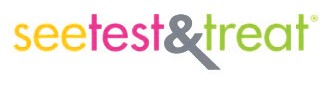 Visit all resource stations, and be entered into our raffle for a chance to win prizes!Visit all resource stations, and be entered into our raffle for a chance to win prizes!Education	INITIALS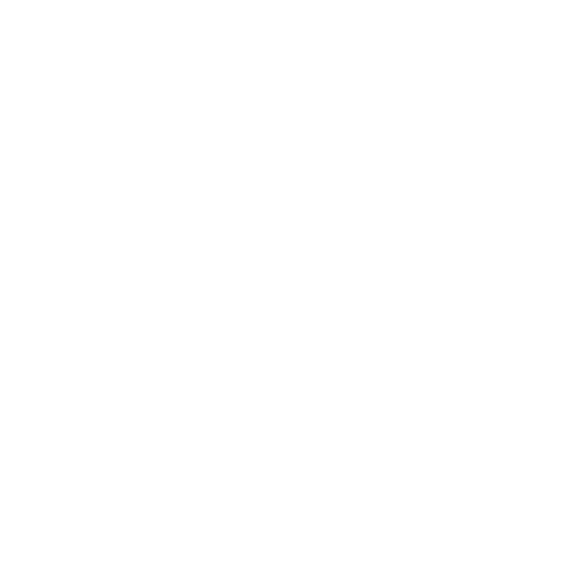 Microscopic View Smoking and Vaping HPVBreast EducationHealthy Lifestyles & Nutrition	 	 Blood Pressure & Glucose Screening     	Check out – THANK YOU!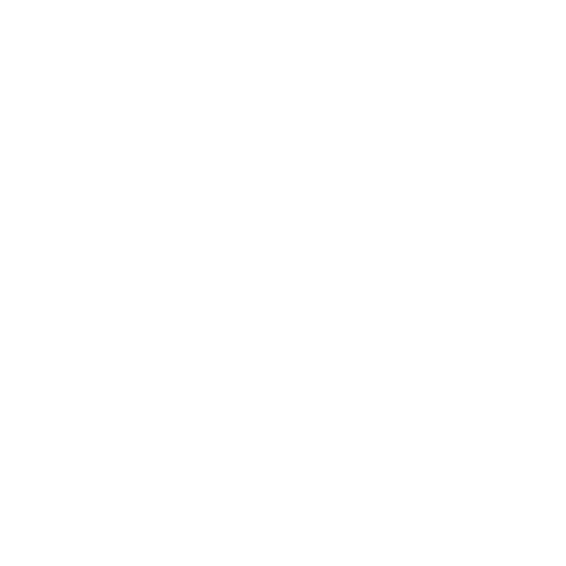 Signature:  	 Printed Name:  	  Phone Number:  	 Education	INITIALSMicroscopic View Smoking and Vaping HPVBreast EducationHealthy Lifestyles & Nutrition	 	 Blood Pressure & Glucose Screening     	 Check out – THANK YOU!Signature:  	 Printed Name:  	  Phone Number:  	 Date	|  TimeDate  |  TimeVisit all resource stations, and be entered into our raffle for a chance to win prizes!Visit all resource stations, and be entered into our raffle for a chance to win prizes!Education	INITIALSMicroscopic View Smoking and Vaping HPVBreast EducationHealthy Lifestyles & Nutrition	 	 Blood Pressure & Glucose Screening     	Check out – THANK YOU!Signature:  	 Printed Name:  	  Phone Number:  	 Education	INITIALSMicroscopic View Smoking and Vaping HPVBreast EducationHealthy Lifestyles & Nutrition	 	 Blood Pressure & Glucose Screening     	Check out – THANK YOU!Signature:  	 Printed Name:  	  Phone Number:  	 Screening		COMPLETE Mammogram	 		 Breast Exam	 		 Pap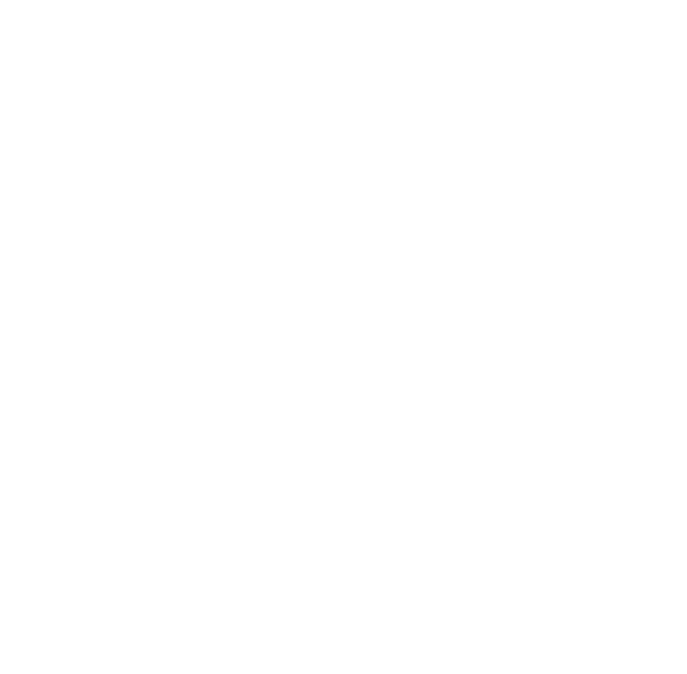 Screening		COMPLETE Mammogram	 		 Breast Exam	 		 Pap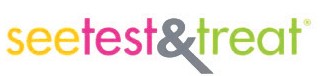 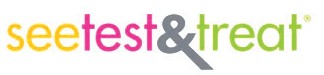 Date |  TimeDate  |  TimeScreening		COMPLETE Mammogram	 		 Breast Exam	 		 Pap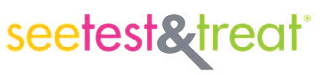 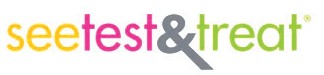 Screening		COMPLETE Mammogram	 		 Breast Exam	 		 Pap